Тема: «Вязание игрушек крючком.Собачка»Тема рассчитана на 3 занятия (6 часов)Цель: расширение знаний, умений, навыков, направленных на усвоение технологии вязания игрушек крючком. Задачи:-обучающие: познакомить с методом частично продолженного вязания игрушек, научить вязать игрушки, используя схемы и описания;-развивающие: способствовать развитию творческой фантазии,  развивать аккуратность в выполнении работ;-воспитательные: воспитывать аккуратность, внимание, усидчивость, самостоятельность.Категория обучающихся: второй  год обучения, 10-11 летОборудование и программное обеспечениеКрючок, пряжа, наполнитель (синтепона или холофайбер), игла гобеленовая, бусины для глаз. Описание работы, схемы. Этапы занятия:Организационный этапПовторение ранее изученного материала Изучение нового материалаПрактическая работаФизкультурная паузаКонтроль Подведение итогов занятия1.Организационный этап– Здравствуйте! Сегодня мы начинаем вязать собачку крючком. Приготовьте, пожалуйста, пряжу и подберите к ней крючок. Помните, что при подборе крючка необходимо учитывать толщину пряжи. 2. Повторение ранее изученного материалаПри вязании собачки мы будем использовать столбики без накида. А также начальное кольцо (скользящую петлю) или, как еще его называют,  кольцо амигруми. Вспомните и покажите, как вяжутся столбики без накида в кольцо амигруми. Провяжите 6 столбиков,  затяните кольцо, выполните соединительный столбик. Мы будем использовать также прибавки и убавки. Покажите, как выполняются эти элементы на своем образце.3.Изучение нового материалаМы уже вязали различные игрушки. Расскажите примерную последовательность.Итак, мы вязали отдельно голову, тело, лапки, а затем сшивали эти детали.Сегодня мы познакомимся с методом частично продолженного вязания. Это способ соединения деталей друг с другом, при котором детали частично сшиваются между собой (иглой или крючком), а частично продолжают вязаться по спирали, «сливаясь» в одну, более крупную деталь. Так у собачки тело, хвост, шея, голова вяжутся одной деталью.Мы вяжем отдельно лапы, живот. Затем соединяем их в одну деталь и продолжаем вязать по спирали, вывязывая тело, хвост, шею, голову. Отдельно вяжем нос, уши. Пришиваем к голове нос и уши. Оформляем глаза –  вышиваем или приклеиваем бусины,  вышиваем нос. 4. Практическая работаВяжем животик:в петлю амигруми связать 8 столбиков без накида (СБН). 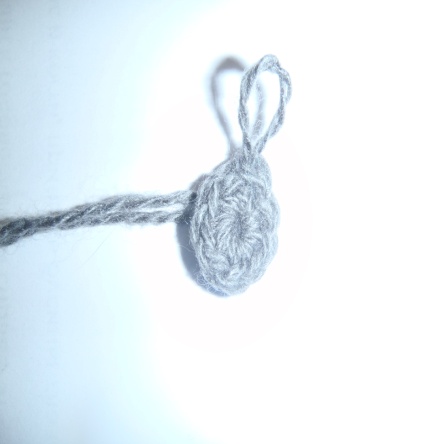 1 ряд: (1столбик без накида, 2 столбика без накида из одной петли          предыдущего ряда (прибавка)) – повторить 4 раза. Получится 12 столбиков.2 ряд: 1 столбик без накида, (3 столбика без накида из одной петли предыдущего ряда, 2 столбика без накида) – повторить 3 раза, 3 столбика без накида из одной петли предыдущего ряда, 1 столбик без накида. Получится 20 столбиков.	Вяжем лапы (4 детали):в петлю амигруми связать 8 столбиков без накида (СБН). 1 ряд: (1столбик без накида, 2 столбика без накида из одной петли предыдущего ряда) – повторить 4 раза. Получится 12 столбиков.2 ряд: 10 столбиков без накида, 2 столбика без накида провязать вместе (убавка). Получится 11 столбиков.3 ряд: 9 столбиков без накида, 2 столбика без накида провязать вместе (убавка). Получится 10 столбиков.4, 5, 6 ряды: 10 столбиков без накида.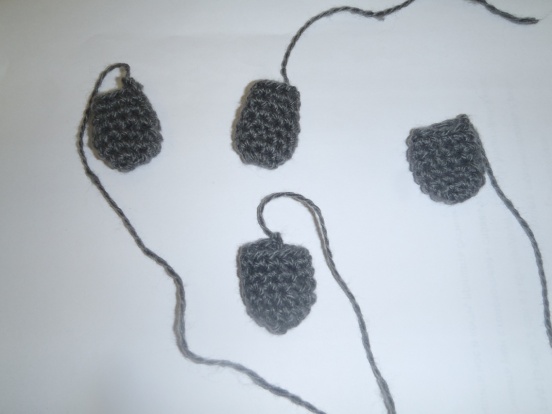 У первых трех лап отрезать нить, оставляя конец 10-15 см. у четвертой лапы нить не отрезать. Этой нитью начинаем вязать тело.	Тело, хвост, шея, головаСоединяем лапы и животик.Для продолжения вязания у каждой лапы используется 6 петель, а у животика по 4 петли с двух противоположных сторон.Провязать у первой лапы 6 столбиков без накида, перейти ко второй лапе и провязать тоже 6 столбиков без накида. Дальше провязать 4 столбика без накида на 4 петлях животика, снова 6 столбиков без накида  на третьей лапе, еще 6 столбиков без накида  на четвертой лапе, перейти к животику и провязать 4 столбика без накида. Получилось 32 столбика.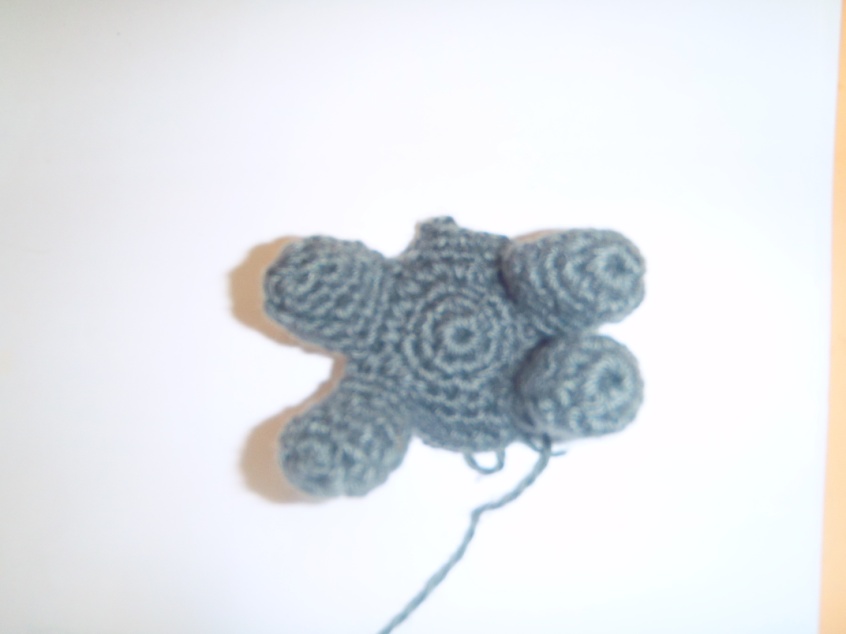 1 ряд: 32 столбика без накида.Соединяем при помощи иглы  между собой попарно лапы. Для этого используем по две петли у каждой лапы. Затем, используя оставшиеся две петли у каждой лапы, соединяем с петлями животика.2-8ряды:  32 столбика без накида.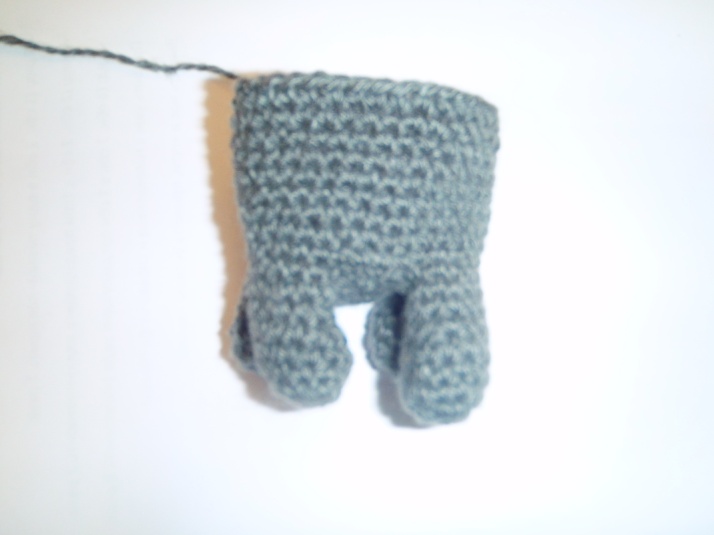 Плотно набить лапы наполнителем.Для шеи будем использовать 12 петель тела: по 6 петель влево и вправо от средней линии переда.1 ряд: от переда связать 6 столбиков без накида и перейти на другую сторону тела, хорошо затянув нить.2 ряд: 12 столбиков без накида.3 ряд: пропуск петли (точно над прорезью сзади шеи), 11 столбиков без накида.4 ряд: 11 столбиков без накида.Плотно набить шею наполнителем.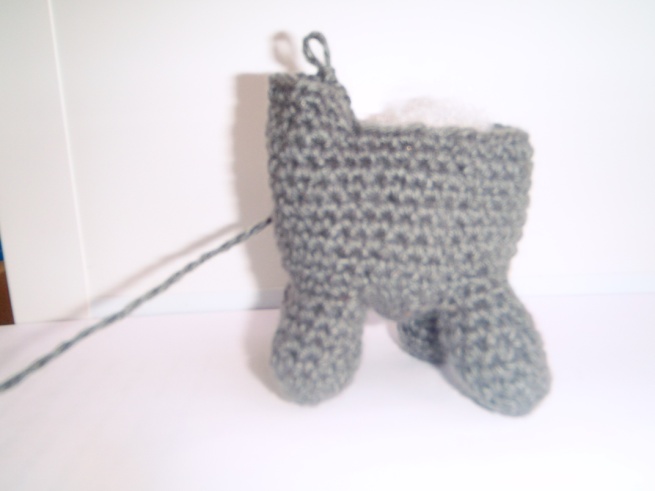 5 ряд: 1 столбик без накида, (2 столбика без накида из одной петли предыдущего ряда, 1 столбик без накида) – повторить5 раз. Получится 16 столбиков.6 ряд: (3 столбика без накида, 2 столбика без накида из одной петли предыдущего ряда) – повторить 4 раза. Получится 20 столбиков.7-9 ряды: 20 столбиков без накида.10ряд: (пропуск петли, 4 столбика без накида) – повторить 4 раза.11ряд: (пропуск петли, 3 столбика без накида) – повторить 4 раза.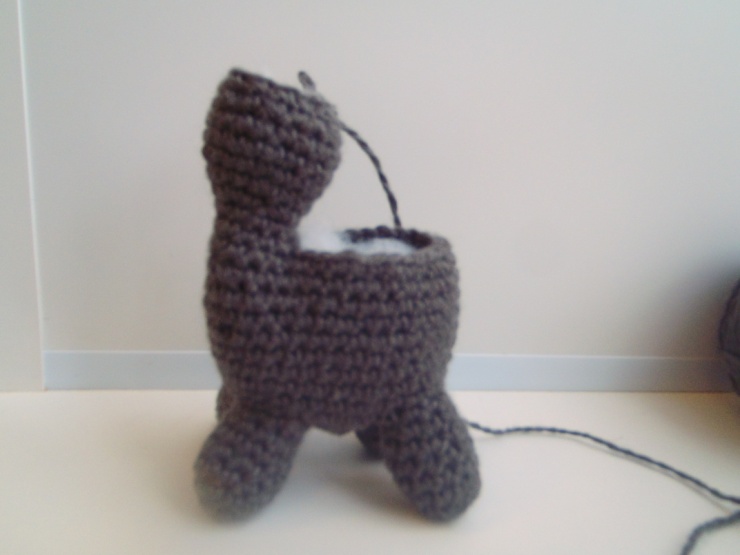 Плотно набить голову наполнителем.12 ряд: (пропуск петли, 2 столбика без накида) – повторить 4 раза.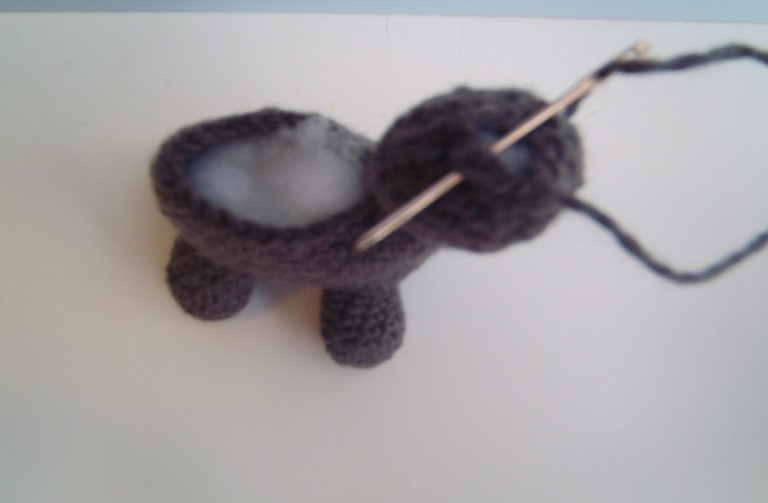 Отрезать нитку 15-20см, вставить в иголку, затянуть оставшиеся петли, закрепить нитку.Набить тело наполнителем. Вставить в иголку нитку, зашить отверстие спинки, оставив 6 петель для хвостика.Хвостик1 ряд: 6 столбиков без накида.2-4 ряды: 2 столбика без накида, 2 столбика без накида из одной петли предыдущего ряда (сзади хвоста), 2 столбика без накида, пропуск петли над прорезью спинки.5ряд: (пропуск петли, 2 столбика без накида) – повторить 2 раза.6ряд: (пропуск петли, 1 столбик без накида) – повторить 2 раза.Стянуть оставшиеся петли, закрепить нитку.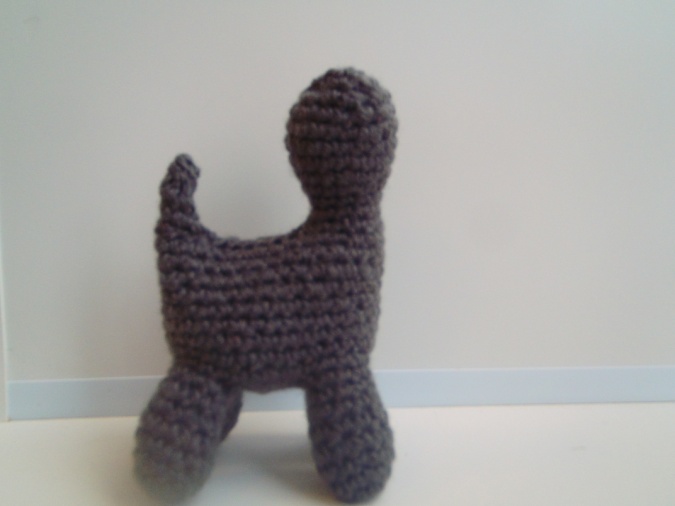 НосСвязать цепочку из 5 воздушных петель.1 ряд: в 3-ю и 4-ю петли от крючка вяжем по 1 столбику без накида, в 5-ю петлю  – 3столбика без накида. Продолжаем обвязывать цепочку по кругу. В следующие две петли – по  1 столбику без накида, в последнюю петлю – 3 столбика без накида.2 ряд: 2 столбика без накида, 3 столбика без накида в одну петлю, 1 столбик без накида,  3 столбика без накида в одну петлю, 2 столбика без накида, 3 столбика без накида в одну петлю, 1 столбик без накида, 3 столбика без накида в одну петлю.3 ряд: 3 столбика без накида в одну в одну петлю, 3 столбика без накида,   3 столбика без накида в одну петлю, 4 столбика без накида,  3 столбика без накида в одну петлю, 3 столбика без накида, 3 столбика без накида в одну петлю, 1 столбик без накида.4 ряд: 26 столбиков без накида.5 ряд: (3 столбика без накида, 3 столбика провязать вместе) – повторить 2 раза, 4 столбика без накида, 3 столбика без накида провязать вместе, 3 столбика без накида, 3 столбика без накида провязать вместе, 1столбик без накида. 6 ряд: 18 столбиков без накида.7 ряд: 3 столбика без накида, 2столбика без накида вместе, 1 столбик без накида, 2 столбика без накида вместе, 4 столбика без накида, 2 столбика без накида вместе, 1 столбик без накида, 2 столбика без накида вместе, 1 столбик без накида.8-9 ряд: 18 столбиков без накида.10 ряд: (6 столбиков без накида, 2 столбика без накида из одной петли предыдущего ряда) – повторить 2 раза.Набить деталь наполнителем.Пришить деталь к голове.	Ушки (2 детали)Провязать 4 столбика без накида в кольцо амигруми.1 ряд: (1 столбик без накида, 2 столбика без накида из одной петли) – повторить 2 раза.2 ряд: (2 столбик без накида, 2 столбика без накида из одной петли) – повторить 2 раза.     3 ряд: (3 столбик без накида, 2 столбика без накида из одной петли) – повторить 2 раза.Пришить ушки к голове.Вышить нос, когти, пришить бусины-глаза.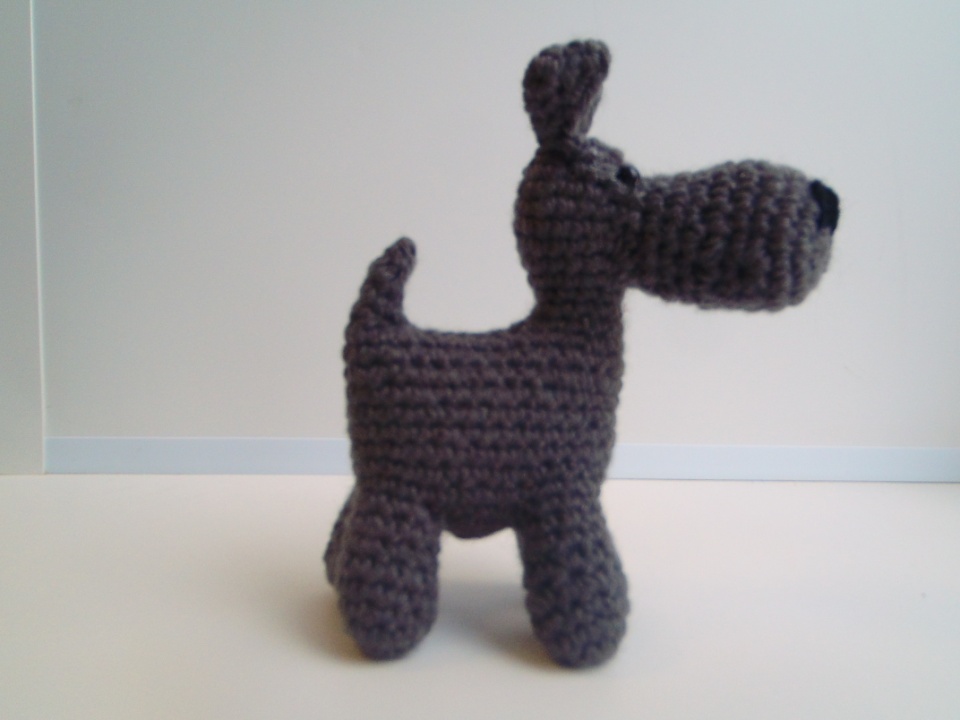   5. Физкультурная пауза.Через каждые 45 минут проводится физкультурная пауза, включающая упражнения для шеи, плечевого пояса, пальцев рук, кистей.6. Контроль	В процессе занятий постоянно осуществляется проверка правильности  и аккуратности выполнения работ.7. Подведение итогов – Мы с вами связали собачку, используя метод частично продолженного вязания. Понравился такой метод? Какие особенности данного метода вы бы выделили?Некоторые детали вяжутся последовательно, непрерывно. Их не надо пришивать.  Игрушка получается аккуратная.Литература:Слижен С.Г. Веселый зоопарк: игрушки-амигруми, связанные крючком. – Москва: Эксмо, 2014. – 64с. 